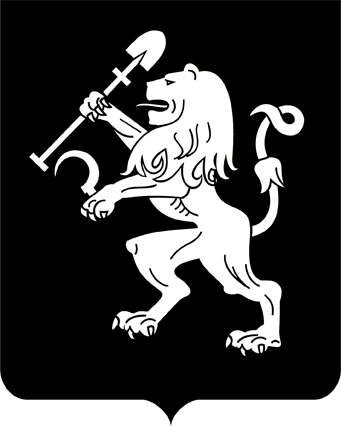 АДМИНИСТРАЦИЯ ГОРОДА КРАСНОЯРСКАПОСТАНОВЛЕНИЕОб ограничительных мероприятиях в целях обеспечения санитарно-эпидемиологического благополучия населения на территории города КрасноярскаВ целях обеспечения санитарно-эпидемиологического благополучия населения на территории города Красноярска, в соответствии              со статьей 31 Федерального закона от 30.03.1999 № 52-ФЗ «О санитарно-эпидемиологическом благополучии населения», на основании предложения руководителя Управления Федеральной службы по надзору                  в сфере защиты прав потребителей и благополучия человека по Красноярскому краю от 14.04.2020 № 24-00-17/02-4823-2020, руководствуясь статьями 41, 58, 59 Устава города Красноярска, ПОСТАНОВЛЯЮ:1. Приостановить до 30.04.2020 включительно посещение гражданами кладбищ, расположенных на территории города Красноярска,                 за исключением случаев захоронения (подзахоронения).2. Департаменту городского хозяйства администрации города Красноярска принять меры по ограничению возможности посещения гражданами до 30.04.2020 включительно следующих территорий общего пользования (общественных пространств): площадь Мира, парк «Покровский», остров Татышев.3. Департаменту информационной политики администрации города Красноярска не позднее 15.04.2020 обеспечить размещение на официальном сайте администрации города информации об установленных настоящим постановлением ограничительных мероприятиях. 4. С целью исключения возможности массового скопления граждан рекомендовать организациям всех форм собственности, являющихся собственниками или арендаторами земельных участков, расположенных на территории города Красноярска и доступных для посещения неопределенного круга лиц, ограничить возможность их посещения гражданами до 30.04.2020 включительно.5. Настоящее постановление опубликовать в газете «Городские новости» и разместить на официальном сайте администрации города.6. Постановление вступает в силу в день, следующий за днем его официального опубликования.7. Контроль за исполнением настоящего постановления возложить на первого заместителя Главы города Логинова В.А.Глава города								        С.В. Еремин14.04.2020№ 284